Portaria nº. 165  de 11 de janeiro de 2016.                                Designa servidora para o exercício das funções de Tesoureira.O PREFEITO DO MUNICIPIO DE SANTA RITA DE IBITIPOCA, no uso de suas atribuições legais e:CONSIDERANDO, que a Tesoureira do Município, Leni de Cássia Chagas Barra, entrou em gozo de férias regulamentares nesta data;CONSIDERANDO a necessidade da nomeação de um substituto para responder pelos assuntos financeiros da Prefeitura Municipal;RESOLVE:Art. 1º. Designar para o exercício das funções de TESOUREIRA do Município, a servidora Maria do Rosário do Nascimento Silva, a partir do dia 21 de janeiro de 2016,  pelo que receberá os vencimentos e vantagens de seu cargo originário.Art.2º. Fica a servidora designada na forma do artigo 1º autorizada a emitir cheques, abrir contas de depósito, encerrar contas de depósito, autorizar cobrança, receber passar recibo e dar quitação, solicitar saldo/extratos (inclusive de aplicações financeiras), requisitar talonários de cheque, autorizar débitos em conta relativo à operações, retirar cheques devolvidos, endossar cheque, sustar/contra-ordenar cheques, cancelar cheques, baixar cheques, efetuar resgates/aplicações financeiras, cadastrar, alterar e desbloquear senha, efetuar saques em conta corrente/poupança, efetuar pagamentos por meio eletrônico ou por escrito, efetuar transferências por meio eletrônico ou por escrito, transmitir/receber ou liberar arquivos eletrônicos por meio do Auto-Atendimento Setor Público e emitir comprovantes.Art. 3º.  Deverão sempre constar 02 (duas) assinaturas nos documentos emitidos.Art. 4º.Esta Portaria entra em vigor na data de sua publicação.Santa Rita de Ibitipoca, 11 de janeiro de 2016JOSÉ RESENDE NOGUEIRAPrefeito Municipal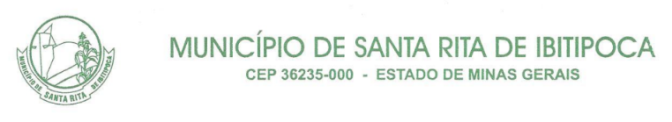 Rua Joaquim Rabelo da Fonseca, nº. 150CentroSanta Rita de Ibitipoca/MG – CEP 36235-000Telefones (32) 3342-1159 / 3342-1221E-mai: prefeiturasantaritaibitipoca@hotmail.com